If you need medical assistance OOH contact Healix Healthline. Self-help advice for common minor conditions can be found on http://patients.econsult.health. Enter Mons for the practice name 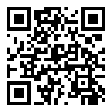 If you need urgent care, you should attend A&E as soon as possible and inform Healix Healthline +44 (0)208 4817800If you have features of COVID you should: Self-isolate yourself and if possible, distance yourself from other household members. Complete the Covid reporting form on ejsu.netUKStratCom-DMS-DPHC-MON-Grp@mod.gov.uk will be monitored for you to inform us of any hospital admissions and covid notifications. We would like to wish you all a Very Merry Christmas and a Happy New Year.SHAPE & Brussels Practice Festive Opening HoursSHAPE & Brussels Practice Festive Opening HoursSHAPE & Brussels Practice Festive Opening HoursMonday19th December0800-1200Tuesday 20th December0800-1200Wednesday21st December0800-1200Thursday 22nd December0800-1200Friday 23rd DecemberCLOSEDMonday 26th December CLOSEDTuesday27th December0830-1200Wednesday 28th December0830-1200Thursday29th December0830-1200Friday30th DecemberCLOSEDMonday 2nd January CLOSEDTuesday 3rd JanuaryNormal hours resume